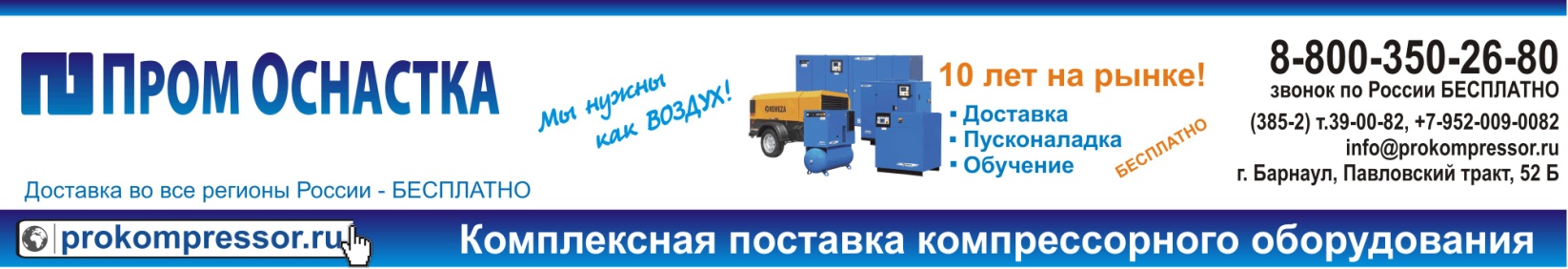 ОПРОСНЫЙ ЛИСТна проектирование и изготовлениеМОДУЛЬНОЙ КОМПРЕССОРНОЙ СТАНЦИИНаименование организации :  ___________________________________________________________Адрес и ИНН заказчика:_________________________________________________________________Контактное лицо и должность: __________________________________________________________Контактная информация:  _______________________________________________________________Наш огромный опыт позволит изготовить и поставить в адрес Вашего предприятияМодульную компрессорную станцию, согласно ваших задач, в кротчайшие сроки и укомплектованную самым современным компрессорным оборудованием ведущих мировых производителей!Требования к контейнеруТребования к контейнеруТребования к контейнеру1Исполнение станции: 1.1 стационарный блок-бокс;1.2 мобильная станция на шасси;1.3 мобильная станция на салазках; 1.4 открытая станция на раме/без рамы.2Максимальные габаритные размеры контейнера (ДхШхВ), мм3Наличие  понижающего  трансформатора 6 или 10 кВУсловия эксплуатацииУсловия эксплуатацииУсловия эксплуатации4Место  эксплуатации5Температура  окружающего  воздуха (мах/мin), С6Средняя  влажность  окружающего  воздуха, %7Запыленность  воздуха  на  месте  эксплуатации,  мг/м38Электропитание: внешнее, собственный дизель-генератор, другое (указать)9Наличие в окружающем воздухе веществ, вызывающих коррозию (указать)Требования к сжатому воздухуТребования к сжатому воздухуТребования к сжатому воздуху10Давление сжатого воздуха на выходе из станции (с учетом потерь на трубопроводе и системе воздухоподготовки, при наличии), бар (изб.)11Остаточное  содержание  масла, мг/м312Остаточное  содержание  твердой  частицы, мг/м313Размер  твердой  частицы,  не более, мкм14Температура точки  росы сжатого воздуха, С15Требуется данная точка росы в летний период (да/нет)16Производительность по сжатому воздуху на выходе из станции (с учетом потерь на регенерацию осушителя, при наличии), м3/минДополнительное оборудованиеДополнительное оборудованиеДополнительное оборудование17Вывод  информации и управление станцией через ПК18Расстояние  от  станции  до  операторной, м19Комплектация  станции  воздухосборником, м320Охрано-пожарная  сигнализация21Аварийное освещение22Резервное  питание23Необходимость резервирования, да/нет (указать оборудование)24Дополнительные требования: _________________________________________________________
___________________________________________________________________________________
___________________________________________________________________________________Дополнительные требования: _________________________________________________________
___________________________________________________________________________________
___________________________________________________________________________________